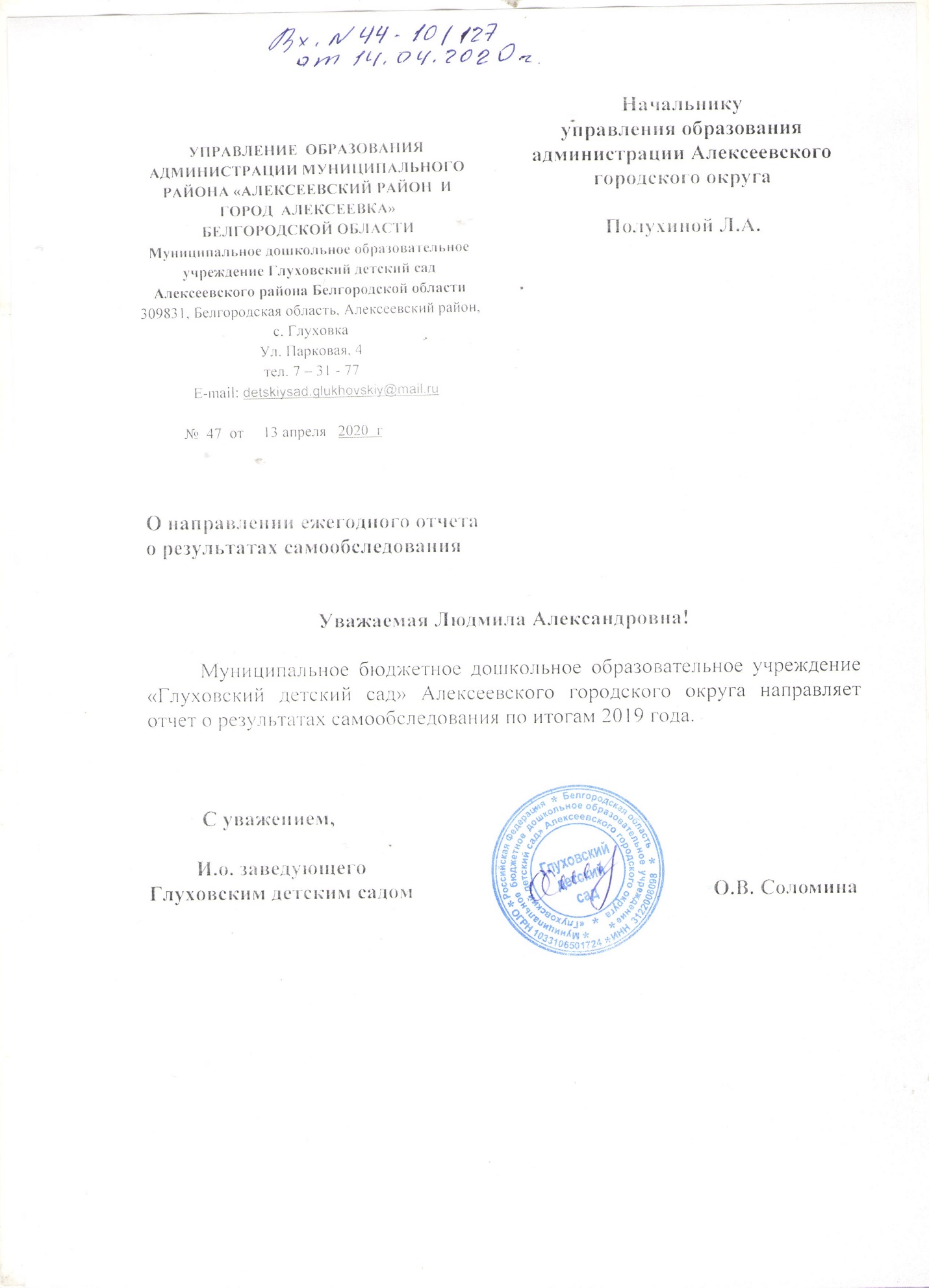 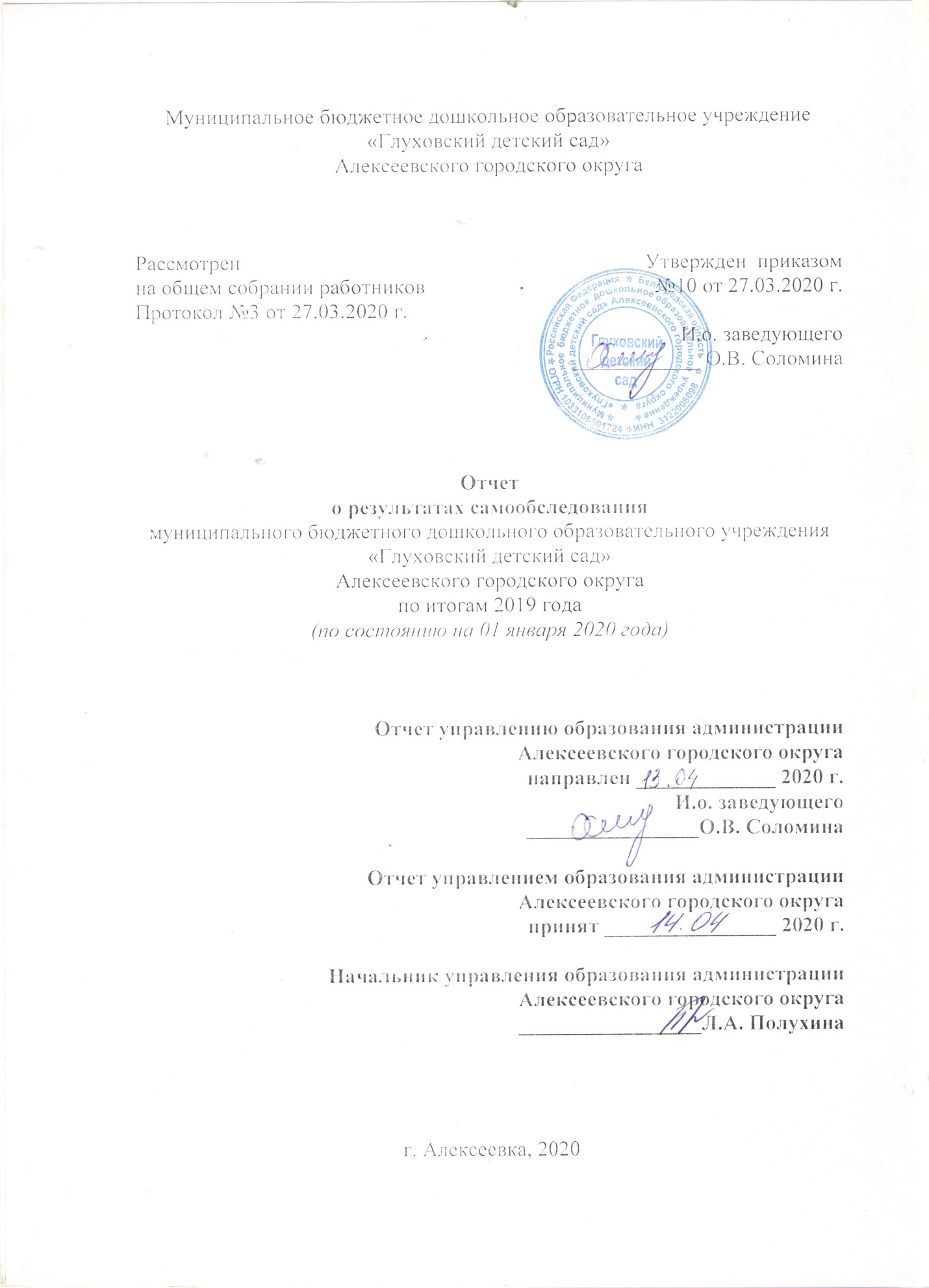 Раздел 1. Общая характеристика учрежденияРаздел 2. Особенности организации образовательного процесса Раздел 3. Условия осуществления образовательного процесса Раздел 4. Результаты деятельности учреждения, качество образования	Раздел 5. Заключение. Перспективы и планы развитияАналитическая  частьРаздел 1. Общая характеристика учреждения.Статус учреждения: муниципальное бюджетное дошкольное образовательное учреждение «Глуховский  детский сад»  Алексеевского городского округаЛицензия на образовательную деятельность: № 8764  от  10.06. 2019  года Серия 31Л01 , регистрационный  № 0002611.Адрес:Юридический – 309812, Белгородская область, Алексеевский район, село Глуховка, ул. Парковая, дом  4. Фактический -  309831, Белгородская область, Алексеевский район, село Глуховка, ул. Парковая, дом 4.Телефон:(847234)7 – 31 – 77 E-mail:  detskiysad.glukhovskiy@mail.ru Сайт:   http://gluhdou.ale31.ru Муниципальное бюджетное дошкольное образовательное учреждение  «Глуховский детский сад»  Алексеевского городского округа расположен в типовом двухэтажном здании. Территория детского сада площадью – 952,5 м кв. благоустроена, озеленена; имеет в своем составе:-	 зону застройки;-	 зону игровой территории со спортивной площадкой. Игровая площадка оборудована песочницей, гимнастическими лестницами, горками, качелями. На спортивной площадке есть футбольная площадка, прыжковая яма, баскетбольный щит.-	 хозяйственную зону с отдельным выездом.Участок по всему периметру имеет ограждения. На территории ДОУ разбиты цветники, высажены зелёные насаждения (кустарники, деревья). Водоснабжение - централизованное, теплоснабжение и канализация - индивидуальные.В учреждении функционирует две  разновозрастных   группы.В состав групп  входят:-	 игровое помещение  площадью 48.1 м кв. - старшая группа и 47.5  м кв. младшая группа, в игровом помещении имеются 4-х местные столы и стулья, которые соответствуют антропометрическим показателям и количеству детей;-	 спальные  помещения  площадью  48.1 м.кв. и 47.3 м.кв. соответственно. Количество кроватей в спальных  помещениях так же соответствует списочному составу детей;-	 раздевалки площадью 14.3м.кв.- в старшей группе и 14.7м. кв в младшей.  Раздевалки  оборудованы промаркированными индивидуальными шкафчиками для раздевания, их количество соответствует списочному составу детей, скамейкой, полкой  для уличной обуви.-	туалетное помещения:-	 сан.узел  и умывальное помещение площадью  16.9  м.кв.,- младшая группа и 15.8 м.кв.-старшая группа.В детском саду имеются кабинеты:-	 кабинет заведующего,-	ИЗО - студия,-	 музыкальный зал (совмещен с физкультурным).-	 комната старинного быта-	методический кабинетВсе кабинеты имеют необходимое оборудование и материалы для проведения практической деятельности с детьми.Медицинский блок. В составе медицинского блока входит:-	 изолятор и медицинский кабинетПищеблок. В составе пищеблока имеются:-	2 кладовых,-	 цех для приготовления пищи.Для продуктивной и творческой деятельности детей и сотрудников в МДОУ имеются технические  средства  обучения:-	 телевизор - 1,-	 компьютер - 1,-	 принтер –1,-	ноутбук-1В ДОУ имеется доступ к информационно-коммуникационной сети Интернет.Ближайшее окружение – Глуховская модельная библиотека, МКУК «Глуховский культурный центр», ЦРВП Офис семейного врача.Проектная мощность детского сада – 40 детей.Режим работы:Учреждение функционирует в режиме пятидневной рабочей недели:-	 12-ти часовое пребывание детей (с 7.00 до 19.00);-	 выходные дни: суббота, воскресенье, государственные праздничные дни.Сведения о семьях воспитанников посещающих детский сад:Социальный портрет семей воспитанников ДООС целью создания организационно - педагогических условий в соответствии с ФГОС ДО, направленных на развитие разносторонней личности ребёнка с учетом особенностей его физического, психического развития, индивидуальных возможностей и способностей, в ДОУ разработана и реализуется Программа развития, которая направлена на реализацию следующих задач:-	 создавать оптимальные условия, обеспечивающие охрану и укрепление физического и психического здоровья воспитанников, способствующих становлению у детей ценностей здорового образа жизни;-	 создавать условия для формирования общей культуры воспитанников, развития их нравственных, интеллектуальных, физических, эстетических качеств, инициативности, самостоятельности и ответственности, формирования предпосылок учебной деятельности;-	 формировать предпосылки учебной деятельности, обеспечивающей социальную успешность и активность каждого ребенка;-	 создавать благоприятную социальную ситуацию развития каждого ребенка через включение семьи и социальных институтов детства в единое образовательное пространство ДОУ;-	 создавать условия для развития инновационного потенциала педагогического коллектива дошкольного учреждения посредством ведения экспериментальной деятельности, повышения квалификации педагогических кадров, улучшения материально-технической базы;- создавать единое информационное пространство, позволяющее системно использовать образовательные ресурсы.В рамках реализации Программы развития в 2019  году, проведена диагностика исходной ситуации, т.е. фиксация проблем, выявление наличных и дополнительных ресурсов.Организационная работа была направлена  на:	- определение основных  подходов к планированию и реализации Программы развития; - систематизацию и обобщение опыта деятельности. Обновлена нормативно-правовая база, методико-диагностические материалы.  Определены ресурсы, обеспечивающие готовность Учреждения к работе в режиме развития.Система управления:Управление деятельностью дошкольного образовательного учреждения осуществляется в соответствии с Федеральным законом от 29.12.2012 N 273- ФЗ «Об образовании в Российской Федерации», иными законодательными актами Российской Федерации, Уставом МБДОУ «Глуховский  детский сад» Алексеевского городского округа, строится на принципах единоначалия и самоуправления, обеспечивающих государственно-общественный характер управления Учреждением. Коллегиальными органами управления учреждением являются: Общее собрание работников,  Педагогический совет, Попечительский совет.-	 Непосредственное управление Учреждением осуществляет исполняющий обязанности заведующего Соломина Оксана Викторовна, назначенный на должность Учредителем. Заведующий руководит Учреждением на основе единоначалия, подотчетен в своей деятельности Учредителю.- Коллегиальными органами управления Учреждением являются: общее собрание работников  и  педагогический совет, а также в Учреждении   функционирует попечительский совет.         Высшим органом управления является общее собрание работников Учреждения (далее – общее собрание работников).К компетенции общего собрания работников относятся:-определение направления экономической деятельности Учреждения;-внесение предложения Учредителю по улучшению финансово-хозяйственной деятельности;- обсуждение Устава, обсуждение изменений и дополнений в Устав Учреждения;-  рассмотрение отчета заведующего о самообследовании  Учреждения и утверждении его после согласования с Учредителем;-  принятие положений и иных локальных актов, отнесенных к компетенции общего собрания работников Учреждения.В состав общего собрания работников входят представители работников Учреждения.Деятельность общего собрания работников регламентируется «Положением об общем собрании работников».    В целях развития и совершенствования образовательного процесса, повышения профессионального мастерства и творческого роста педагогических работников, в Учреждении действует педагогический совет.Педагогический совет состоит из педагогических работников Учреждения. В работе педагогического совета могут принимать участие другие  приглашенные работники  Учреждения.   Компетенция  педагогического совета Учреждения:а) определение направлений образовательной деятельности Учреждения;б) обсуждение и принятие образовательной  программы, других локальных актов;в) обсуждение вопросов содержания, форм, методов образовательного процесса, планирования педагогической деятельности Учреждения;г) решение вопросов о повышения квалификации педагогических работников; д) выявление передового педагогического опыта и его внедрение в образовательный процесс; е) рассмотрение  вопроса о возможности и порядке предоставления платных образовательных услуг;ж) заслушивание информации, отчетов заведующего, педагогических работников Учреждения о создании условий для реализации образовательных программ.Педагогический совет принимает решения по другим вопросам, которые важны для Учреждения и не регламентируются Уставом.Деятельность педагогического совета регламентируется «Положением о педагогическом совете». Раздел 2. Особенности организации образовательного процесса.Воспитание и обучение в МБДОУ «Глуховский  детский сад» Алексеевкого городского округа  ведется на русском языке. Содержание образовательной деятельности Учреждения определяется основной  общеобразовательной программой дошкольного образования МБДОУ «Глуховский  детский сад» Алексеевкого городского округа,  разработанной на основе: Примерной основной образовательной программы дошкольного   образования  «Детство»: Бабаевой Т.И., А.Г. Гогоберидзе, З.А. Михайловой и др. Программа  направлена  на создание благоприятных условий для полноценного проживания ребенком дошкольного детства, формирования основ базовой культуры личности, всестороннее развитие психических и физических качеств в соответствии с возрастными и индивидуальными особенностями, а также подготовку ребенка к жизни в современном обществе.Основу организации образовательного процесса составляет комплексно-тематический принцип.Решение образовательных задач осуществляется в разных формах совместной деятельности взрослых и детей, а также в самостоятельной деятельности детей, при проведении режимных моментов в соответствии со спецификой МБДОУ.Особое место в педагогическом процессе уделяется организации условий для самостоятельной деятельности детей по их выбору и интересам.При осуществлении образовательного процесса учитываются  единое образовательное  пространство ДОУ, семьи и социальных институтов, природно-климатические и национально-культурные особенности Белгородчины. Климатические  условия: при организации режима пребывания детей в образовательном учреждении учитываются местные климатические погодные условия. В теплое время для сохранения здоровья детей большая часть времени отводиться на пребывание детей на свежем воздухе. В летний период деятельность детей полностью выносится на прогулку.Национально-культурные  условия: при организации образовательногопроцесса учитывается принцип этнокультурной соотнесенности (краеведения, приобщение к истокам русской народной культуры страны).Взаимодействие с родителями и социальными институтами детства: создается благоприятная социальная ситуация для развития каждого ребенка через включение семьи и социальных институтов детства в единое образовательное пространство ДОУ.Приоритетные направления деятельности ДОУ по реализации основной общеобразовательной программы дошкольного образования:обеспечение равных стартовых возможностей для обучения детей в дошкольном  учреждении.Одной из основных задач ДОУ является работа по сохранению и укреплению здоровья детей.Реализацию данной задачи педагоги и медицинский персонал осуществляют в тесном взаимодействии.Для реализации этой задачи в детском саду созданы следующие условия:- с детьми работает специалист: инструктор по физической культуре;- в ДОУ имеются: спортивная площадка, совмещенный музыкальный и спортивный зал.  Оборудование соответствует гигиеническим и эстетическим требованиям, возрастным возможностям и особенностям детей.В детском саду используются различные формы организации двигательной активности детей: утренняя гимнастика, образовательная деятельность по физической культуре, подвижные игры и физические упражнения на прогулке, физкультурные минутки, гимнастика после сна, спортивные праздники и развлечения, туристические походы, дни здоровья.Осуществляется многоплановая работа по проведению профилактических мероприятий, способствующих снижению заболеваемости детей: витаминизация 3-х блюд, хождение босиком, комплексное закаливание.Коллективом ДОУ реализуется комплексная Программа оздоровления детей, цель которой сохранение и укрепление здоровья, снижение заболеваемости, формирование у педагогов, родителей, воспитанников ответственности за сохранение собственного здоровья.Соблюдение санитарно-гигиенических требований к условиям и режиму воспитания детей находится на постоянном контроле администрации детского сада. Вопросы укрепления здоровья детей, снижения заболеваемости,  повышения функционирования рассматривались на заседании  Педагогического совета, (протокол Педагогического совета №3 от 23.12.2019 г «Здоровье  и  физическое развитие  дошкольника – доминирующий компонент системной деятельности детского сада»  Медицинской службой, педагогами систематически ведется мониторинг состояния здоровья детей через проведение профилактических медосмотров, отслеживание уровня физического и психического развития детей.Анализ состояния здоровья воспитанниковВ целом, согласно медицинским данным  в 2019 году контингент воспитанников, имеющих I - II группу здоровья увеличился,  при этом увеличился показатель детей с I группой здоровья за счёт снижения количества детей со II группой здоровья. Сравнительная таблица здоровья детей (количество детей)Согласно этим данным были сформированы медицинские группы для занятий физической культурой:В 2019 году отмечены: рост числа детей с ЛОР заболеваниями, снижение количества детей с аллергическими нарушениями Показатели заболеваемости воспитанниковРезультаты мониторинга показывают уменьшение показателей заболеваемости детей при значительном снижении заболеваемости ОРВИ, но повысилась средняя продолжительность заболеваний. Результаты анализа заболеваемости детей в сравнении за  2014-2016 г.г.Анализируя приведённые выше данные, следует отметить, что наметилась положительная динамика по снижению уровня заболеваемости детей. Снизилось количество часто и длительно болеющих детей.Однако проблема оздоровления и физического воспитания продолжает оставаться актуальной, так как:-	 не всегда удается соблюдать требуемый правилами СаПиН режим физкультурно-оздоровительной работы;-	 недостаточно скоординирована работа с семьей по вопросам оздоровительных и закаливающих мероприятий;-остаются проблемы в организации предметно-развивающей среды на территории детского сада, которая еще не соответствует в достаточной степени потребностям ребенка в движении и игре и требует переоборудования.Для решения этих проблем, а так же в целях повышения уровня физического развития дошкольников и снижения заболеваемости, педагогами и медицинскому персоналу необходимо: продолжить работу по изучению передового педагогического, медицинского, психолого-педагогического опыта по оздоровлению детей; внедрять эффективные методики и технологии в образовательный процесс;активизировать поддерживающее и конструктивное взаимодействие ДОУ с родителями по вопросам физического развития и оздоровления дошкольников;проводить здоровьесбережение через все виды детской деятельности;организовать соответствующую предметно-развивающую среду на прогулочной площадке для организации двигательной активности детей;усилить контрольно-аналитические и прогностические функции методической службы по вопросам физического развития дошкольников.В детском саду осуществляется многоплановая работа с детьми по вопросам формирования основ безопасности жизнедеятельности и формирования предпосылок экологического сознания посредством:формирования представлений об опасных для человека и окружающего мира природы ситуациях и способах поведения в них;приобщения к правилам безопасного для человека и окружающего мира природы поведения;передачи детям знаний о правилах безопасности дорожного движения в качестве пешехода и пассажира транспортного средства;формирования осторожного и осмотрительного отношения к потенциально опасным для человека и окружающего мира природы ситуациям.Задачи по данным направлениям работы решались посредством:организации экскурсий по улицам города и целевых прогулок;проведения бесед, викторин, конкурсов, праздников, развлечений, тематических спектаклей;использования занимательного материала (ребусов, кроссвордов, загадок, проблемных ситуаций, стихотворений);организацию интерактивных, театрализованных, развивающих игр, игр- тренингов;организацию творческой деятельности, опытно-экспериментальную деятельность.Эта работа не выделяется в самостоятельный раздел, а входит во все разделы и направления ООП ДО и реализуется в совместной деятельности взрослого и детей, а также в создании условий для самостоятельной деятельности.В данном направлении в 2019 году были проведены открытые занятия по безопасности и правилам дорожного движения, беседы с детьми, тематические родительские собрания, акции «Пристегни самое дорогое», «Засветись!», регулярно проводится акция совместно с родительской общественностью и сотрудниками ГИБДД - «Родительский патруль», оформлены материалы в родительском  уголке, проведены консультации для педагогов и родителей.Диагностический данные показывают высокий уровень освоения образовательных областей: «Здоровье и Безопасность» -	95%,	«Физическаякультура» - 92%.В 2019  году не зарегистрировано случаев детского травматизма и травматизма сотрудников в ДОУ.Таким образом, можно сделать вывод, что проводимые мероприятия, по безопасности жизнедеятельности детей повышают уверенность в адекватной реакции при экстремальных ситуациях.Организация работы по обеспечению безопасности жизнедеятельности детей и сотрудников осуществляется в ДОУ на необходимом уровне, но важно продолжать работу в данном направлении, повышая тем самым компетентность педагогов и способствовать усвоению детьми необходимых навыков безопасного поведения.В текущем учебном году с целью выявления готовности к обучению в школе, уровня общего развития, 7 детей  подготовительной к школе подгруппы прошли диагностический минимум.Диагностика проводилась по методике Н.Я. Семаго, М.М. Семаго. Исследование мотивации учения - по методике М.Р. Гинзбург «Определение мотивации учения», педагогическая диагностика по методике Е.Э. Кочуро- вой, М.И.Кузнецовой.У детей развита познавательная активность, любознательность, стремление к самостоятельному познанию и размышлению, выявлен достаточный объем и запас знаний об окружающем мире, они полно и точно называют признаки предметов и явлений, имеют определенный багаж обобщенных представлений о флоре и фауне.Дети умеют доказывать, обосновывать способы и результаты сравнения, сопоставления, использовать знаковые обозначения и оперировать ими при вычислениях, пользоваться простыми алгоритмами. Знают геометрические фигуры, их свойства, умеют классифицировать по заданному признаку, ориентироваться в пространстве и времени, хорошо понимают структуру задачи. Проявляют активный интерес к интеллектуальным играм. Педагогами детского сада была проведена непосредственно образовательная деятельность в индивидуальной форме с детьми, испытывающими затруднения в усвоении образовательных областей.В результате психолого-педагогической диагностики и фронтальной проверки, подготовительной к школе группы можно сделать вывод, что у детей развиты познавательные интересы, сформированы элементы произвольности, сложились необходимые предпосылки для начала систематического обучения в школе, вхождения в более широкий социум. При определении мотивации учения мы выяснили, что все выпускники готовы к школьному обучению.В 2019  году с детьми работали 5 педагогов:Из них: 3 педагога имеют высшее образованиеРуководство ДОУ постоянно стремится к повышению профессионального мастерства всех членов коллектива.В соответствии с графиком каждый педагог своевременно проходит курсы повышения квалификации, посещает районные методические объединения, расширяет свой кругозор через самообразование. Курсовую переподготовку в 2019  году прошли: музыкальный руководитель Соломина Оксана Викторовна – «Организация музыкального воспитания детей в соответствии с ФГОС ДО», 72 часа;педагог-психолог – Валуйских Надежда Александровна – «Деятельность педагога-психолога в дошкольной образовательной организации в условиях стандартизации»,  72 часа;инструктор по физической культуре -  Ожерельева Мария Ильинична – «Физическая культура в условиях реализации ФГОС ДО», 72 часа.Функционирование внутренней системы оценки качества образования.Система мониторинга достижения детьми планируемых результатов ООП ДО представлена следующими компонентами:мониторинг адаптации ребёнка к условиям развития;образовательный мониторинг;мониторинг личностного развития;мониторинг готовности к обучению в школе.Система мониторинга достижения детьми планируемых результатов освоения Программы обеспечивает комплексный подход к оценке итоговых и промежуточных результатов освоения Программы, позволяет осуществлять оценку динамики достижений детей и включает описание объекта, форм, периодичности и содержания мониторинга.В процессе мониторинга исследуются физические, интеллектуальные и личностные качества ребенка путем наблюдений за ребенком, бесед, экспертных оценок, критериально-ориентированных методик не тестового типа, критериально-ориентированного тестирования, скрининг-тестов и др., сочетание низко формализованных (наблюдение, беседа, экспертная оценка и др.) и высоко формализованных (тестов, проб, аппаратурных методов и др.) методов, обеспечивающее объективность и точность получаемых данных.Периодичность мониторинга,  установленная образовательным учреждением обеспечивает возможность оценки динамики достижений детей, сбалансированность методов, не приводит к переутомлению воспитанников и не нарушат ход образовательного процесса.Целью промежуточного мониторинга является раскрытие динамики формирования интегративных качеств детей в каждый возрастной период по всем направлениям их развития, а также корректировка образовательного маршрута детей, не освоившим Программу в соответствии с возрастом.Итоговый мониторинг описывает интегративные качества ребёнка, которые он приобрёл в результате освоения основной общеобразовательной программы МБДОУ.Система мониторинга предполагает ежегодный сравнительный анализ результатов физического, познавательного, речевого, социально-личностного, художественно-эстетического развития детей.Сроки проведения мониторинга: по освоению образовательных областей и уровню развития интегративных качеств: последняя неделя сентября, итоговый мониторинг: последняя неделя мая. Мониторинг уровня адаптации дошкольников к МБДОУ — в течение первых двух месяцев пребывания ребенка в МБДОУ.	Раздел 3. Условия осуществления образовательного процесса.Одно из важнейших условий организации воспитательно- образовательного процесса в МБДОУ является правильная организация предметно-развивающей среды. Главное требование к организации предметно-развивающей среды - ее развивающий характер, адекватность реализуемой в ДОУ основной общеобразовательной программы, особенностям педагогического процесса и творческому характеру деятельности ребенка.В детском саду имеется прогулочная площадка, оборудованная песочницей, гимнастическими лестницами, горками. На спортивной площадке есть турники, гимнастические лестницы, дуги для подлезания, полоса препятствий, прыжковая яма.Реализация Основной образовательной Программы в МБДОУ осуществляется квалифицированными педагогическими кадрами:заведующий;педагог-психолог;музыкальный руководитель;инструктор физического воспитания;воспитатели.Характеристика предметно-пространственной развивающей среды в ДОУ.Развивающая предметно-пространственная среда организуется на принципах комплексирования, свободного зонирования и подвижности. Чтобы обеспечить психологическую защищенность, развитие индивидуальности ребенка, учитывается основное условие построения среды - личностно-ориентированная модель. Позиция взрослых при этом исходит из интересов ребенка и перспектив его развития.Мебель подбирается по ростовым показателям и в соответствии с требованиями СанПиН.Цветовой дизайн и оформление помогают сенсорному развитию дошкольников, создают дополнительные зрительные горизонты.Оборудование и дидактический материал учебных помещений обеспечивает возможность осуществления приоритетных направлений.Творческое применение содержания материала педагогами, реализуется в разнообразных формах работы с детьми: играх, наблюдения, экспериментирование, беседы, театрализованная деятельность, моделирование проблемных ситуаций, проектная деятельность и др.Авторы программы «Детство» рекомендуют условно разделить помещение группы, раздевалки, других помещений на центры. Количество центров и их содержание различно в разных возрастных группах, что обусловлено ведущими линиями развития детей дошкольного возраста. Количество и содержание центров в каждой возрастной группе увеличивается и усложняется в связи с возрастом, уровнем развития, интересами, способностями детей.В младшем дошкольном возрасте, резко возрастает двигательная активность малышей, развиваются различные виды движений, создаётся «Физкультурный центр», который стимулирует двигательную активность детей. Центр оснащён специальным спортивным оборудованием (горка, дуги, качалка и др.) и инвентарём (мячи большие и средние, обручи, ленты, погремушки, кубики, флажки).Для развития у младших дошкольников сенсорных способностей в группе находится «Сенсорный центр», в котором содержатся игры, игрушки и пособия для развития слухового и зрительного внимания, осязания, обоняния. Также находится материал для развития мелкой моторики рук (рамки- вкладыши, пирамидки, матрёшки, шнуровки).Центр «Воды и песка» содержит различные по объёму формочки, флаконы, бутылочки, пробки, коробки, резиновые игрушки, ведёрки, лопатки, камешки, губки, пластмассовые игрушки).Центр «Игры» обеспечивает обогащение игрового опыта детей, содержит игрушки, мебель, атрибуты для сюжетно - ролевых игр и ряженья, для театрализованных игр (костюмы, маски, атрибуты для обыгрывания сказок «Репка», «Курочка Ряба», «Колобок»).Центр «Мы строители» содержит многофункциональные мягкие модули, крупный строительный материал и материал среднего размера, позволяющий детям изменять и выстраивать пространство по своему желанию. Также имеется нетрадиционный материал - коробки, небольшие игрушки для обыгрывания построек, транспорт.Предметно-развивающая среда среднего и страшено дошкольного возраста сохраняет некоторые особенности среды маленьких детей, но в то же время, носит черты обстановки характерной для старших дошкольников. Это связано с разными темпами и особенностями развития детей этого возраста.В «Физкультурном центре» игры и игрушки, пособия размещены таким образом, чтобы не мешать свободному перемещению детей. Содержит разнообразное спортивное оборудование и инвентарь: мячи, обручи, скакалки, ленты, гимнастические палки, флажки, кольцебросы, мешочки для метания, городки. Для старшего возраста «Физкультурный центр» содержит инвентарь для спортивных игр «Футбол», «Настольный теннис», «Бадминтон», «Городки», пополняется нетрадиционное спортивное оборудование.«Центр сюжетно-ролевых игр» обогащается внесением атрибутов для новых сюжетов «Семья», «Магазин» (игрушек, продуктов, одежды), «Детский сад», «Праздник», «Мы путешественники» и В игровых наборах - куклы разных полов и профессий, наборы крупной мебели и мелкой для игр на столе, посуда, одежда, разнообразные виды транспорта, предметы- заместители. В центре уделено место для ряженья, куда добавляются предметы- украшения (бусы, банты, короны), детали для обозначения профессий, имиджа (очки, платки, шляпы, зеркало). Для детей старшего возраста «Центр сюжетно-ролевых игр» пополняется более детализированными элементами. Оснащен атрибутами к сюжетно-ролевым играм в соответствии с возрастом детей; зона игр для мальчиков: модели транспорта разных видов, цветов и размеров, сборные модели транспорта, фигурки людей и животных и др.; зона игр для девочек: куклы и комплекты одежды для них, наборы мебели и посуды для кукол, плоскостные изображения кукол. Игры хранятся в коробках, на которых есть картинка и надпись для узнавания игры, дети самостоятельно определяют, в какие будут играть.В «Центре конструирования» более разнообразными становятся материалы для строительных и конструктивных игр, усложняются формы деталей, способы крепления, появляются тематические наборы «Город», «Поезд». «Центр конструирования» для старших дошкольников  дополняется строительным материалом, конструкторами из разного материала (пластмассовые, деревянные, металлические, напольные и настольные, схемы, образцы, альбомы),В содержание «Центра природы и экспериментирования» добавляются опыты с природным материалом, а также дидактические игры, направленные на сравнение предметов по различным свойствам, на воссоздание целого из частей, а также материалы познавать которые можно с помощью различных органов чувств.Центр «Развития речи» содержит игры и оборудование для развития речи и подготовки ребенка к освоению чтения и письма, настольно-печатные игры, дидактические игры, материалы по изучению английского языка. Оснащается техническими средствами (магнитофон, диски, кассеты). Для старших детей наполнение центра «Развития речи» обусловлено возрастающим интересом к буквам и чтению. В него входят различные алфавиты, наборы букв, игры по звуковой культуре речи, для совершенствования навыков языкового анализа и синтеза, грамматического строя речи. Также находятся глобус, детские атласы, игры по направлению «Из истории и культуры», «ОБЖ».«Математический центр» представляет собой игры на соотнесение предметов, геометрических фигур по цвету, размеру, форме. Рамки- вкладыши, геометрическая мозаика, геометрическое лото; логические блоки Дьенеша, палочки  Кюизенера, трафареты, линейки, игры для деления целого предмета на части и составление целого из частей, игры для развития логического мышления. Для старшего возраста дополняется познавательными заданиями, кроссвордами, играми, направленными на развитие навыков счёта и вычислительной деятельности. Для развития мелкой моторики рук присутствуют мелкая мозаика, пазлы, обводки, трафареты. Дидактические, развивающие, логико-математические игры, направленные на развитие логических действий сравнения, классификации, ориентировки по схеме, модели.Центр «Безопасности дорожного движения» содержит модели транспорта различного функционального назначения, атрибуты для сюжетно-ролевых игр (жезл, свисток, головные уборы сотрудника ГИБДД, жилеты с изображением знаков дорожного движения), макет - «На улицах города». Накоплен занимательный игровой материал: дидактические, сюжетно-ролевые, подвижные, настольные игры по правилам дорожного движения («Автомобили», игры «Угадай, какой знак?», «Светофор», «Внимание- дорога», «Гонки» и др.). Центр «Безопасности дорожного движения» дополняется моделями транспорта различного функционального назначения, атрибутами для сюжетно-ролевых игр, макет - «Наш микрорайон». Плакаты, сюжетные картинки, отражающие дорожную ситуацию.«Книжный центр» - в нем имеются книги для чтения, рекомендованные программой «Детство», тематическая литература, книги по увлечениям детей, стихи, загадки, сказки, иллюстрации к произведениям. Для старшегно возраста - центр «Библиотека» - более широкая тематика книг: художественные произведения, энциклопедии, справочники, познавательная литература для дошкольников.«Центр художественного творчества» содержит материалы для изобразительной деятельности, силуэты одежды, предметов декоративно-прикладного искусства, природный и бросовый материал, настольно-печатные игры, глиняные игрушки, скульптура малых форм, расписные разделочные доски, подносы, иллюстрации, раскраски. Для старших дошкльников «Центр художественного творчества» кроме обычных материалов содержит новые (для нетрадиционных техник рисования), а также схемы - способы создания разнообразных техник, последовательность выполнения работ.Центр «Театрализованной деятельности» содержит куклы- игрушки для различных видов театра (плоскостной, теневой, пальчиковый, кукольный, настольный), аудиокассеты с музыкой, спектаклями, элементы декораций к постановкам, атрибуты для театрализованных и режиссерских игр.Кадровое обеспечение:В 2018-2019 учебном году с детьми работали 5 педагогов.Из них высшее образование имеют - 3 человек (60%). Квалификационные категории имеют - 3 педагога, из них: 2 (40%) - первую квалификационную категорию, 1 (20%) высшую квалификационную категорию.Библиотечно-информационное обеспечение:Методические советы к программе «Детство». — СПб.: ДЕТСТВО- ПРЕСС, 2007.Младший дошкольник в детском саду. Как работать по программе «Детство». - СПб.: ДЕТСТВО-ПРЕСС, 2010.Дошкольник 4-5 лет. Как работать по программе «Детство». - СПб.: ДЕТСТВО-ПРЕСС, 2010.Дошкольник 5—7 лет в детском саду. Как работать по программе «Детство». - СПб: ДЕТСТВО-ПРЕСС, 2010.Каплунова М., НовоскольцеваИ. А. «Праздник каждый день»  Конспекты музыкальных занятий с аудиоприложением. Младшая группа (+2 CD).-СПб: «Композитор», 2015.-236 с.Каплунова М., НовоскольцеваИ. А. «Праздник каждый день»  Конспекты музыкальных занятий с аудиоприложением. Средняя группа (+2 CD).-СПб: «Композитор», 2015.-238 с.Каплунова М., Новоскольцева И. А. «Праздник каждый день»  Конспекты музыкальных занятий с аудиоприложением. Старшая группа (+2 CD).-СПб: «Композитор», 2015.-240 с.Организация питания.Особое внимание в ДОУ уделяется организации рационального и полноценного питания дошкольников. Дети в детском саду обеспечены пятиразовым сбалансированным питанием.Производственный процесс по приготовлению блюд выполняет квалифицированный повар. При составлении меню строго учитывается подбор продуктов, обеспечивающий правильное сочетание всех пищевых ингредиентов, как в качественном, так и в количественном отношении.В рацион питания регулярно включаются овощи, салаты, соки, фрукты. Систематически ведется подсчёт выполнения натуральных норм питания и калорийности. Выполнение натуральных норм по основным продуктам питания составил в: 2019 г. – 79 %.Педагогическая составляющая процесса организации питания включает в себя использование алгоритмов обучения детей навыкам самообслуживания, сервировки стола, культуры поведения за столом.По результатам мониторинга отмечается, что 96 % родителей удовлетворены организацией питания детей в детском саду.Обеспечение безопасности.В Учреждении созданы необходимые условия по обеспечению безопасности жизнедеятельности детей и педагогов.В здании детского сада установлено видеонаблюдение, имеется паспорт безопасности детского сада, установлена пожарная сигнализация, соблюдаются правила пожарной безопасности, требования по охране труда.Ежемесячно проводятся учебно-практические занятия совместно с детьми и персоналом дошкольного учреждения по эвакуации детей по сигналу «Пожар».Разработан и реализуется Паспорт дорожной безопасности.В группе оборудован уголок по безопасности дорожного движения, дорожные знаки, развивающие игры, художественная литература, наборы разных машин, пособия и материалы, необходимые для проведения игр и образовательных ситуаций, оформлены стенды, собран методический и наглядный материал по правилам дорожного движения.Оформлен уголок безопасности дорожного движения в раздевалке ДОУ.В соответствии с планом со всеми работниками детского сада проводится инструктаж по охране жизни и здоровья детей под личную роспись в специальном журнале.Раздел 4. Результаты деятельности учреждения, качество образования.Организуя деятельность детей, педагоги развивали у каждого ребенка стремление к проявлению инициативы и самостоятельности. В процессе обучения создавалась эмоционально насыщенная атмосфера, наполненная сказочными сюжетами и персонажами, импровизациями, что позволяло преодолеть учебно-дисциплинарную модель обучения дошкольников.Обучение детей педагоги строили как увлекательную проблемную игровую деятельность, обеспечивающую субъектную позицию ребенка и постоянный рост его самостоятельности и творчества.В 2019 году Глуховский детский сад принял участие в проекте «Бережливый детский сад», в рамках успешно реализован наш проект Оптимизация процесса «Прием детей в детский сад». Внедрение бережливых технологий позволило  сократить время прима родителей при оформлении документов, минимизировать повторные обращения родителей, повысить удовлетворенность граждан качеством оказания услуг. В рамках «Формирование детствосберегающего пространства дошкольного образования Белгородской области («Дети в приоритете»)» региональной стратегии «Доброжелательная школа»   в ноябре 2019 года был инициирован муниципальный веерный проект  «Формирование детствосберегающего пространства дошкольного образования Алексеевского городского округа («Дети в Приоритете»)», участником которого является Глуховский детский сад.В ноябре 2019 года в детском саду создано сообщество родителей «Клуб заботливых родителей». Одной из основных задач нашего является вовлечение семьи в воспитательно-образовательный процесс с целью улучшения эмоционального самочувствия детей, обогащения воспитательного опыта родителей, повышение их родительско-педагогической компетентности.Программный материал по образовательным областям усвоен воспитанниками всех возрастных групп на оптимальном уровне, все дети справились с программными требованиями. Результаты мониторинговых исследований представлены в таблице № 1Таблица №1 . Интегративные качества детей старшего дошкольного возраста (подготовительная к школе подгруппа).Итоги освоения содержания программы - 98,9% Достижения педагогов и воспитанников в конкурсах детского творчества.Результаты анализа показателей деятельности муниципального  бюджетного дошкольного        образовательного учреждения  «Глуховский  детский сад» Алексеевского  городского округа , подлежащего  самообследованию (2019)Раздел 5. Заключение. Перспективы и планы развития.Обобщая представленные выше показатели,  можно сделать вывод, что наше учреждение – это детский сад,  в котором ребёнок реализует своё право на индивидуальное развитие, педагог развивает свои профессиональные и личные качества, коллектив работает в творческом поисковом режиме, обеспечивая  условия для сохранения психического и физического здоровья каждого ребёнка. В новом  2019 – 2020  учебном году коллектив детского сада продолжит работать над проблемой «Формирование гармонически развитой личности в условиях малокомплектного детского сада».   Для  решения  этой  проблемы  перед педагогами определены следующие задачи:-создание единой системы образовательного процесса, построенной на интегративной основе, где должны быть разработаны не только принципы целостного подхода к содержанию образования, но и личностно-ориентированной модели всего образовательного процесса;- обеспечение сохранения и укрепления здоровья детей через эффективное использование  здоровье сберегающих  технологий, организацию пропаганды здорового образа жизни среди родителей;- развитие творческого потенциала педагогов через обобщение и внедрение АПО, участие в конкурсах профессионального мастерства, инновационной деятельности;- реализация принципа преемственности в вопросах подготовки детей к обучению в школе;- внедрение системы мониторинга образовательного процесса в соответствии с Федеральными государственными требованиями к структуре основной общеобразовательной программы дошкольного образования;- реализация в Глуховском детском саду  муниципального веерного проекта  «Формирование детствосберегающего пространства дошкольного образования Алексеевского городского округа («Дети в Приоритете»)», главным вектором которого является Концепция детствосбережения, что в полной мере соответствует идее доброжелательности.Работу с родителями планируется осуществлять в следующих направлениях:-  работа с родителями детей, посещающих детский сад;- работа с родителями в рамках Центра игровой поддержки на базе детского сада;- работа «Клуба заботливых родителей»; -  работа с родителями детей Глуховского  сельского поселения, не охваченных услугами дошкольного образования.Планируется акцентировать внимание педагогов на следующих основных моментах работы с детьми:- обеспечение двигательной активности детей в различных формах;- использование многообразных форм организации развития, включающих разные специфически детские виды деятельности;- обеспечение взаимосвязи НОД с повседневной жизнью детей, их самостоятельной деятельностью;- использование проектной деятельности в организации развития детей;- создание развивающей предметной среды, функционально моделирующей содержание детской деятельности и инициирующей ее;- широкое использование методов, активизирующих мышление, воображение и поисковую деятельность детей. Введение в обучение элементов проблемности,  задач открытого типа, имеющих разные варианты решений; - широкое использование игровых приемов, игрушек; создание эмоционально значимых для детей ситуаций;- обеспечение ребенку возможности ориентироваться на партнера-сверстника, взаимодействовать с ним и учиться у него;- выделение в качестве ведущей в образовательном процессе диалогической формы общения взрослого с детьми, детей между собой, что обеспечивает развитие активности, инициативности ребенка, формирует уважение и доверие к взрослому;- формирование детского сообщества, обеспечивающего каждому ребенку чувство комфортности и успешности.Задачиприобщение детей к ценностям здорового образа жизни; развитие у детей положительного самоощущения; развитие инициативности, любознательности, произвольности, способности к творческому самовыражению;формирование различных знаний об окружающем мире;стимулирование коммуникативной, познавательной, игровой и др. активности детей в различных видах деятельности;развитие компетентности в сфере отношений к окружающему миру;включение детей в различные формы сотрудничества. Концепция дальнейшего   развития МБДОУ  направлена на обеспечение с точки зрения интереса личности:Детям – всестороннее развитие с учетом их индивидуальных особенностей;Родителям – уверенность за будущее своих детей;Сотрудникам – достойные условия работы, возможности для профессионального роста, реализация творческих способностей.	В следующем году планируется работа по повышению уровня компетентности педагогов в связи с введением ФГОС ДО:-	повышение уровня квалификации педагогов посредством Интернет- ресурсов;-	участие в научно-практических конференциях разного уровня;-	изучение и внедрение актуального педагогического опыта Белгородской области и других регионов.Деятельность дошкольного образовательного учреждения будет освещаться на сайте детского сада, группе в социальных сетях и в СМИ;	Педагоги будут представлять свой опыт работы на конференциях, семинарах разного уровня.На следующий учебный год ставятся следующие воспитательно-образовательные задачи:-	 сохранение и укрепление физического и психического здоровья участников образовательного процесса через использование здоровье сберегающих технологий, поиск и внедрение эффективных форм оздоровления;-	 совершенствование работы по воспитанию у детей нравственно патриотических чувств, приобщению к культурному наследию и традициям родного края через проектно-исследовательскую деятельность;-	 создание условий для развития у педагогов компетентного подхода к выстраиванию воспитательно-образовательного процесса на адекватных возрасту формах работы с детьми в соответствии с ФГОС ДО. Исполняющий обязанности заведующего                           	Соломина О.В.Количествочеловек%от общего числа1. Всего детей35100%- мальчиков1954,29%- девочек1645,71%-детей-инвалидов--2.1.Количество полных семей88%2.2.Неполные семьи617,14%- матери-одиночки--- разведенные617,14 %- потеря кормильца--3.Жилищные условия- собственный дом35100%-квартира---общежитие---снимают жилье--4. Особый статус семейМногодетные семьи514,29 %Оба родителя работают в бюджетных организациях--Малообеспеченных семей --Неблагополучных семей--Всего родителей70100%5.Уровень образования родителей- высшее образование2028,57 %-среднее специальное образование40 57,14%- среднее образование1014,29%- родители-учащиеся или студенты--6.Социальные положения родителей- рабочие6390%-служащие11,43 %- предприниматели---военнослужащие--- безработные68,57- родители-инвалиды--ГодыГруппы здоровья детейГруппы здоровья детейГруппы здоровья детейГруппы здоровья детейГруппы здоровья детейГруппы здоровья детейГруппы здоровья детейГруппы здоровья детейГруппы здоровья детейГруппы здоровья детейГодыПерваяПерваяВтораяВтораяТретьяТретьяЧетвертаяЧетвертаяПятаяПятая2017Из 44 детей2353%1941%------2018Из 43 детей2573,53%926,47%----2019Из 35 детей2880%720%----группы  абсолютные цифры абсолютные цифры абсолютные цифры%%%группы 201720182019201720182019Основная433435100%100%100 %Подготовительная------Специальная------№Показатели2017201720182018201920191Среднесписочный состав4343343435352Заболеваемость на 10002,6862,6863,5123,5123,3903,3903Число пропусков детодней  по  болезни2512511201201151154Число пропусков на 1 ребёнка5,75,73,513,513,393,395Средняя продолжительность 1 заболевания9,59,59,59,59,59,56Количество случаев заболеваний1616252525257Количество часто и длительно болеющих детей223311СТРУКТУРА  ЗАБОЛЕВАНИЙСТРУКТУРА  ЗАБОЛЕВАНИЙКол-во%Кол-во%Кол-во%СкарлатинаСкарлатинаВетряная оспаВетряная оспаГриппГриппОРВИОРВИ1227,2%2080%1976%БронхитБронхитОтитОтит-ПрочиеПрочие49%520%624%НаименованиемониторингаВидмониторингаПериодичностьМетоды	МетодикаКтопроводитМониторинг адаптации ребёнка к условиям развитияДиагностика уровня адаптированнос-ти ребенка к дошкольному образовательному учреждениюПервые2Пребывания в ДОУНаблюдение за поведением ребенка в социуме«Психолого-педагогическая диагностика в детском саду»P.P. Калинина «Как измерить адаптацию»Педагог-психологОбразовательныймониторингСтартовыйНачало учебного годаБеседы, наблюденияОбразовательныеобластипримернойосновнойобщеобразовательнойпрограммы	Педагоги МДОУПромежуточныйСередина учебного годаБеседы, наблюденияОбразовательныеобластипримернойосновнойобщеобразовательнойпрограммы	Педагоги МДОУИтоговыйКонец учебного годаБеседы, наблюденияОбразовательныеобластипримернойосновнойобщеобразовательнойпрограммы	Педагоги МДОУМониторинг личностного развитияИтоговыйКонец учебного годаБеседы, наблюденияИнтегративныекачествапримернойосновнойобщеобразовательнойпрограммы	Педагоги МДОУМониторинг готовности к обучению в школеИтоговыйКонец учебного года (подготовительная к школе группа).Мониторинг.Тесты, наблюдения«Программа психолого-педагогической оценки готовности ребенка к начальномуи школьному обучению Н.М. Семаго; Исследование мотивации учения по методике М.Р. Гинзбург	Педагог-психолог№Интегративные качестваНачало учебного года (кол.детей)Начало учебного года (кол.детей)Конец учебного года (кол.детей)Конец учебного года (кол.детей)Сфор- мир. (+)Не сфор. (-)Сфор- мир. (+)Не сфор. (-)1Физически развитые, овладевшиеосновными культурно-гигиеническими навыками.7-7-2Любознательные, активные7-7-3Эмоционально-отзывчивые7-7-4Овладевшие средствами общения и способами взаимодействия со взрослыми и сверстниками7-7-5Способные управлять своим поведением и планировать свои действия на основе первичных ценностных представлений, соблюдающие элементарные общепринятые нормы и правила поведения7-7-6Способные решать интеллектуальные и личностными задачи (проблемы), адекватные возрасту4361Имеющие первичные представления о себе, семье, обществе, государстве, мире и природеИмеющие первичные представления о себе, семье, обществе, государстве, мире и природеИмеющие первичные представления о себе, семье, обществе, государстве, мире и природеИмеющие первичные представления о себе, семье, обществе, государстве, мире и природеИмеющие первичные представления о себе, семье, обществе, государстве, мире и природеИмеющие первичные представления о себе, семье, обществе, государстве, мире и природе7Представления о себе7-7-8Представления о семье7-7-9Представления об обществе (ближайшем социуме), его культурных ценностях7-7-10Представление о государстве617-11Представления о мире617-12Овладевшие универсальными предпосылками учебной деятельности437-13Овладевшие необходимыми специальными умениями и навыками деятельности (по разделам программы)6161№п/пНазвание конкурса в соответствии с положениемУровеньРезультативность (место, Ф.И.О. ре-бенка)Ответственные педагоги	1Выставка – конкурс новогодних букетов «Зимняя фантазия»Муниципальный Прудских Ангелина Дмитриевна 3 местоВалуйских Н.Авоспитатель2Выставка – конкурс новогодних букетов «Зимняя фантазия»МуниципальныйБабакова Дарья, 2 местоКлюкова Е.П.воспитатель3«Яркие санки»МуниципальныйКузьмин Илья 3 местоКлюкова Е.П.Ляшенко Е.С.воспитатель4Выставка – конкурс «Цветы как признанье…Муниципальный1 место, участник региональной выставкиПозднякова Н.Т.воспитатель5Выставка – конкурс «Цветы как признанье…Муниципальный3 местоВалуйских Н.Авоспитатель6Выставка – конкурс новогодних букетов «Зимняя фантазия»МуниципальныйКоллектив 3 место7Выставка – конкурс «Цветы как признанье…МуниципальныйКоллектив 2 место8Конкурс на лучшее пасхальное яйцоМуниципальный3 местоЛяшенко Е.С.воспитатель9Конкурс на лучшее пасхальное яйцоМуниципальный1 местоСоломина О.В.Муз.руководитель10Муниципальный этап Всероссийской акции «С любовью к России мы делами добрыми едины»Муниципальный1 местоСоломина О.В.Муз.руководитель11Региональный этап XXVIII Международных Рождественских образовательных чтений «Епархиальные образовательные Свято-Митрофановские чтения» и Международная научно-практическая конференция по теме: «Великая Победа: наследие и наследники»РегиональныйучастникСоломина О.В.Муз.руководитель12Международная научно-практическая Интернет-конференция «Развитие личности в образовательном пространстве»РегиональныйучастникСоломина О.В.Муз.руководительN п/пПоказателиЕдиница измерения1.Образовательная деятельность1.1Общая численность воспитанников, осваивающих образовательную программу дошкольного образования, в том числе:351.1.1В режиме полного дня ( 12 часов)351.1.2В режиме кратковременного пребывания (3 - 5 часов)01.1.3В семейной дошкольной группе01.1.4В форме семейного образования с психолого-педагогическим сопровождением на базе дошкольной образовательной организации01.2Общая численность воспитанников в возрасте до 3 лет   01.3Общая численность воспитанников в возрасте от 3 до 8 лет351.4Численность/удельный вес численности воспитанников в общей численности воспитанников, получающих услуги присмотра и ухода: 100/%1.4.1В режиме полного дня (8 - 12 часов)100/%1.4.2В режиме продленного дня (12 - 14 часов)0/%1.4.3В режиме круглосуточного пребывания0/%1.5Численность/удельный вес численности воспитанников с ограниченными возможностями здоровья в общей численности воспитанников, получающих услуги:0/%1.5.1По коррекции недостатков в физическом и (или) психическом развитии0/%1.5.2По освоению образовательной программы дошкольного образования100/%1.5.3По присмотру и уходу100/%1.6Средний показатель пропущенных дней при посещении дошкольной образовательной организации по болезни на одного воспитанника3,3901.7Общая численность педагогических работников, в том числе:51.7.1Численность/удельный вес численности педагогических работников, имеющих высшее образование60%1.7.2Численность/удельный вес численности педагогических работников, имеющих высшее образование педагогической направленности (профиля)60%1.7.3Численность/удельный вес численности педагогических работников, имеющих среднее профессиональное образование 40%1.7.4Численность/удельный вес численности педагогических работников, имеющих среднее профессиональное образование педагогической направленности (профиля) 40%1.8Численность/удельный вес численности педагогических работников, которым по результатам аттестации присвоена квалификационная категория, в общей численности педагогических работников, в том числе:Человек 60%1.8.1Высшая20/%1.8.2Первая                                                                                      40%1.9Численность/удельный вес численности педагогических работников в общей численности педагогических работников, педагогический стаж работы которых составляет:человек/%1.9.1До 5 лет20%1.9.2Свыше 20 лет60%1.10Численность/удельный вес численности педагогических работников в общей численности педагогических работников в возрасте до 30 лет40%1.11Численность/удельный вес численности педагогических   работников в общей численности педагогических работников в возрасте от 55 лет20%1.12Численность/удельный вес численности педагогических и административно-хозяйственных работников, прошедших за последние 5 лет повышение квалификации/профессиональную переподготовку по профилю педагогической деятельности или иной осуществляемой в образовательной организации деятельности, в общей численности педагогических и административно-хозяйственных работников 100/%1.13Численность/удельный вес численности педагогических и административно-хозяйственных работников, прошедших повышение квалификации по применению в образовательном процессе федеральных государственных образовательных стандартов в общей численности педагогических и административно-хозяйственных работников50%1.14Соотношение "педагогический работник/воспитанник" в дошкольной образовательной организации5/71.15Наличие в образовательной организации следующих педагогических работников:1.15.1Музыкального руководителяда1.15.2Инструктора по физической культуреда1.15.3Учителя-логопеданет1.15.4Логопеданет1.15.5Учителя-дефектологанет1.15.6Педагога-психологада2.Инфраструктура2.1Общая площадь помещений, в которых осуществляется образовательная деятельность, в расчете на одного воспитанника2.8 кв. м2.2Площадь помещений для организации дополнительных видов деятельности воспитанников152 кв. м2.3Наличие физкультурного залаСовмещен муз.залом2.4Наличие музыкального залаСовмещен физ.залом2.5Наличие прогулочных площадок, обеспечивающих физическую активность и разнообразную игровую деятельность воспитанников на прогулкеда